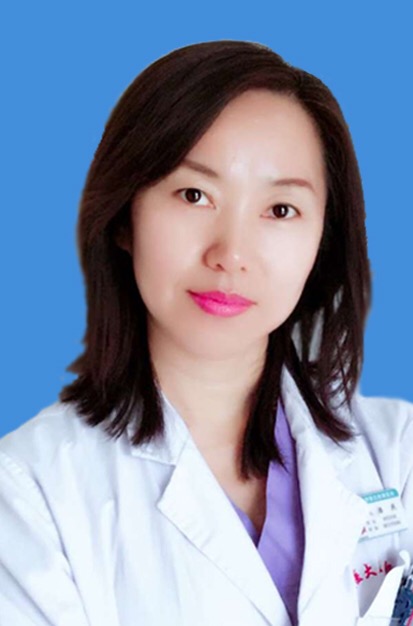 一、基本情况姓名：潘燕性别：女       出生年月：1975年4月职务：无        职称：主任医师工作单位：新疆医科大学第五临床医学院   导师层次与类别：专业型硕士研究生导师    所在学科名称/专业领域：神经病学    导师受聘单位：新疆医科大学第五临床医学院最高学历：本科         最高学位与授予单位：硕士学位，新疆医科大学Email：406311827@qq.com个人简历研究方向：帕金森病及运动障碍疾病；痴呆等变性病；眩晕病；睡眠障碍等疾病代表性教学、科研项目或研究成果（论文、专利专著、教材、成果获奖）：科研：1.GM-1对帕金森病痴呆大鼠海马nAChRα7亚基的影响，自治区自然科学基金，7万，2017年1月—2019年12月，主持；α7nAChR调控钙离子介导ERK信号通路改善帕金森病模型的机制研究，自治区自然科学基金，10万，2022年9月—2025年9月，主持；IL-17通过抑制miR-5701合成下调REPS1的表达促进阿尔茨海默症的发生发展，自治区自然科学基金，10万，2022年9月—2025年9月，参与；miR-34b调控HSP70改善脑梗死损伤的机制研究；自治区自然科学基金，10万，2022年9月—2025年9月，参与；应用蛋白芯片结合SELDI-TOF-MS检测新疆维药VAWI治疗矽肺纤维化患者血清差异蛋白表达的研究，国家自然科学地区基金项目，45万元，已结题，参与；论文：1.Yan Pan; Jing Zhu; Lina Cong; Yang Bai; Yaxin Ma; Yue Yang; Expression of nAChRα7 receptor in model rats with Parkinson’s disease dementia.BIOTECHN OLOGY & BIOTECHNOLOGICAL EQUIPMENT 2021, 35(1): 117-123.Jing Zhu, Ming Kong, Yan Pan, Bingfa； LAcute ischemic stroke with hemichorea as a clinical manifestation.NeuroendocrInol-ogy Letters.2022,43（4）:227-232.3.单唾液酸神经节苷脂对帕金森病痴呆大鼠海马烟碱型乙酞胆碱受体α7亚基表达的影响，临床神经病学杂志, 2019, (04): 289-294.第一作者；4.单唾液酸神经节苷脂对帕金森病痴呆模型大鼠的保护性治疗作用，卒中与神经疾病, 2019, 26(6): 702-705.第一作者；5.快眼动睡眠行为障碍与心率变异性的关系研究，卒中与神经疾病, 2018, (04): 415-418.第一作者； 6.血清尿酸与进行性核上性麻痹的相关性研究 中风与神经疾病杂志, 2017, (10): 928-931.通讯作者；7.可逆性胼胝体压部病变综合征病例报道与文献复习，卒中与神经疾病，2018，25（1）：90-91，第一作者；8.不同亚型帕金森病患者多导睡眠图的临床观察，临床神经病学杂志，2017，30（1）：37-40，第一作者；社会兼职：1.中国睡眠研究会西部委员会第一届委员2.中国睡眠研究会睡眠障碍专业委员会青年委员3.新疆维吾尔自治区抗癌协会第二届心理社会肿瘤学专业委员会委员4.中国老年医学学会认知障碍分会委员。个人简历个人简历研究方向：帕金森病及运动障碍疾病；痴呆等变性病；眩晕病；睡眠障碍等疾病教育经历（选填项）：工作经历（选填项）：任教课程（选填项）：代表性教学、科研项目或研究成果（论文、专利专著、教材、成果获奖）科研：1.GM-1对帕金森病痴呆大鼠海马nAChRα7亚基的影响，自治区自然科学基金，7万，2017年1月—2019年12月，主持；α7nAChR调控钙离子介导ERK信号通路改善帕金森病模型的机制研究，自治区自然科学基金，10万，2022年9月—2025年9月，主持；IL-17通过抑制miR-5701合成下调REPS1的表达促进阿尔茨海默症的发生发展，自治区自然科学基金，10万，2022年9月—2025年9月，参与；miR-34b调控HSP70改善脑梗死损伤的机制研究；自治区自然科学基金，10万，2022年9月—2025年9月，参与；应用蛋白芯片结合SELDI-TOF-MS检测新疆维药VAWI治疗矽肺纤维化患者血清差异蛋白表达的研究，国家自然科学地区基金项目，45万元，已结题，参与；论文：1.Yan Pan; Jing Zhu; Lina Cong; Yang Bai; Yaxin Ma; Yue Yang; Expression of nAChRα7 receptor in model rats with Parkinson’s disease dementia.BIOTECHN OLOGY & BIOTECHNOLOGICAL EQUIPMENT 2021, 35(1): 117-123.Jing Zhu, Ming Kong, Yan Pan, Bingfa； LAcute ischemic stroke with hemichorea as a clinical manifestation.NeuroendocrInol-ogy Letters.2022,43（4）:227-232.3.单唾液酸神经节苷脂对帕金森病痴呆大鼠海马烟碱型乙酞胆碱受体α7亚基表达的影响，临床神经病学杂志, 2019, (04): 289-294.第一作者；4.单唾液酸神经节苷脂对帕金森病痴呆模型大鼠的保护性治疗作用，卒中与神经疾病, 2019, 26(6): 702-705.第一作者；5.快眼动睡眠行为障碍与心率变异性的关系研究，卒中与神经疾病, 2018, (04): 415-418.第一作者； 6.血清尿酸与进行性核上性麻痹的相关性研究 中风与神经疾病杂志, 2017, (10): 928-931.通讯作者；7.可逆性胼胝体压部病变综合征病例报道与文献复习，卒中与神经疾病，2018，25（1）：90-91，第一作者；8.不同亚型帕金森病患者多导睡眠图的临床观察，临床神经病学杂志，2017，30（1）：37-40，第一作者；社会兼职：中国睡眠研究会西部委员会第一届委员;中国睡眠研究会睡眠障碍专业委员会青年委员;新疆维吾尔自治区抗癌协会第二届心理社会肿瘤学专业委员会委员;中国老年医学学会认知障碍分会委员。具体事迹（必填）:如关心关爱学生、指导科研工作等关心关爱学生，经常与学生谈心交流，帮助学生解决生活及学习中的困难；指导学生申报课题，培养学生科研能力；临床工作中培养学生临床思维能力和操作技能，指导学生顺利通过规培结业考试。